:	Our Ref: 	JS	/AMYour Ref:	Contact:		Tel: 	01236 794870		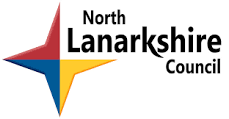 Date: 	19th September 2018	Dear Parent/guardianPRIMARY 6/15 – PRACTICAL COOKINGPrimary 6 pupils will be taking part in practical cooking for 3 Thursdays commencing on Thursday 27th September 2018.  I would ask that pupils bring £3.00 towards the cost of ingredients and also a container to take their food home in.Yours sincerely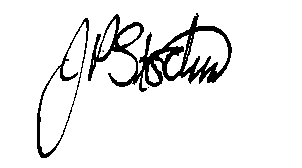 JANE STOCKSHead TeacherHead TeacherJane Stocks Abronhill Primary School and Nursery ClassMedlar RoadAbronhillG67 3AJ